Дорогие родители!!!Тема нашей недели :«Книжкина  неделя»Для осуществления образовательной деятельности родителям рекомендуется побеседовать:Как появилась книга;Моя любимая книга;Для чего нужны библиотеки;Знакомство и разучивание пословиц и загадок о книге:-Сказанное слово забудется, написанное в книге запомнится. ̶ Испокон века книга растит человека. ̶ Кто читает, тот много знает.Перечитать любимые книжки и нарисовать рисунок;                   «Издать» свою книжку – малышку по любимой тематике.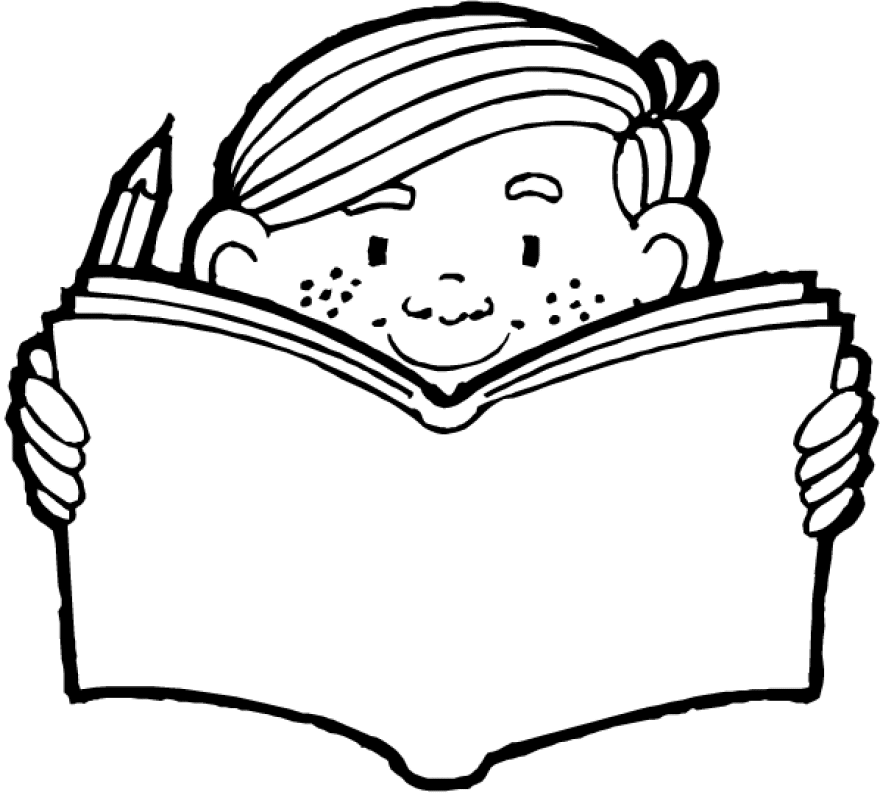 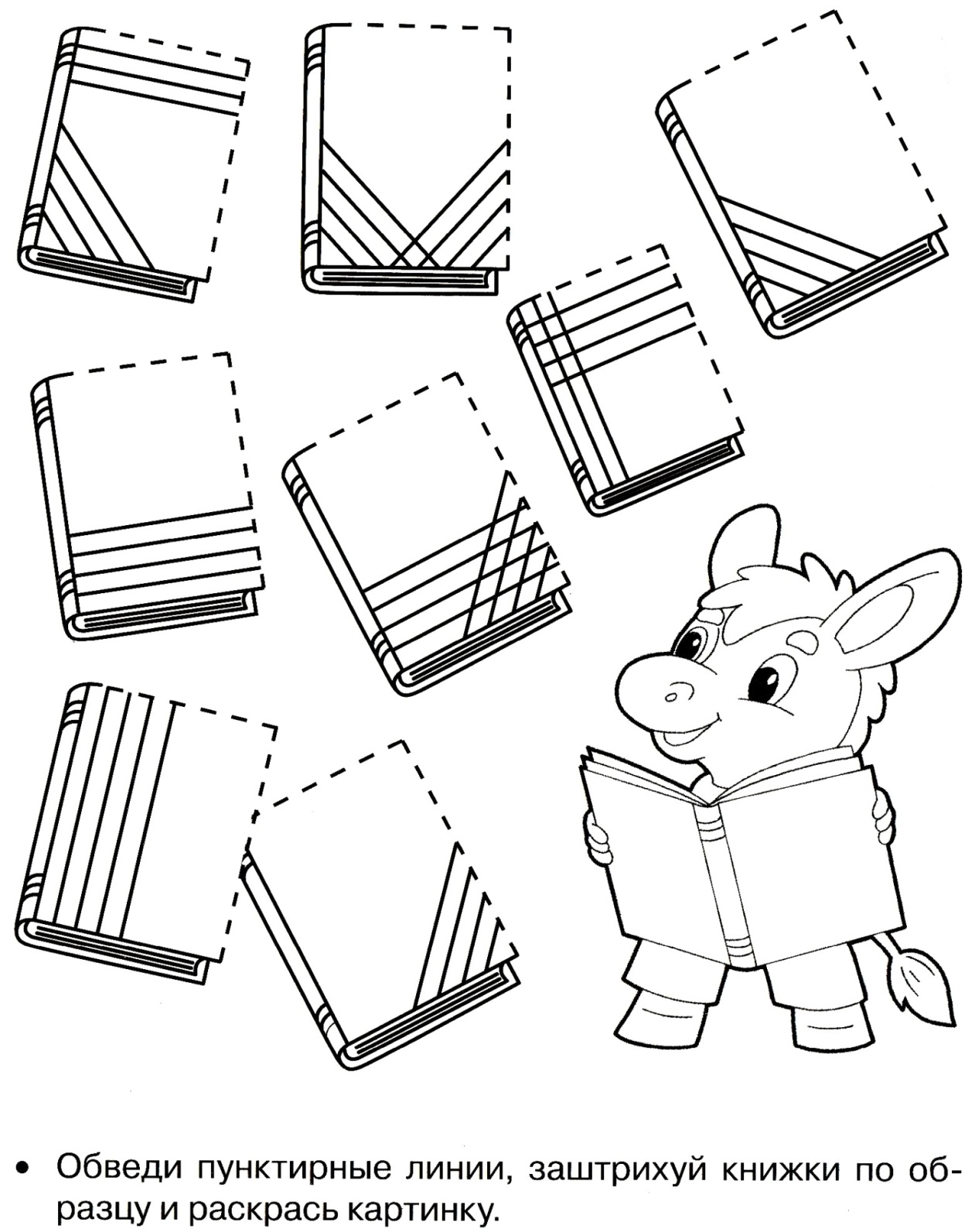 ПАМЯТКА ДЛЯ РОДИТЕЛЕЙ 1. Читайте вслух с ребёнком не менее 10-15 минут в день. 2. Перед чтением уберите со стола отвлекающие предметы. Проветрите комнату. 3. Если ребёнок устал, проведите физкультминутку. 4. Во время чтения книги выясняйте значения трудных слов, рассматривайте иллюстрации. 5. Беседуйте о прочитанном: о том, чему учит книга, что нового ребенок узнал. 6. Предложите ребёнку нарисовать картинку к самому интересному отрывку из книги или выучить его наизусть. 7. Предлагайте ребенку для самостоятельного чтения специальную литературу из серии «Читаем сами».